BERITA ACARA PERTIMBANGAN/PERSETUJUAN SENAT UNIVERSITAS KATOLIK WIDYA MANDALA SURABAYANOMOR: 0033/SA-UKWMS/T/2019Pada hari ini, Selasa tanggal Delapanbelas, bulan Desember, tahun Duaribu delapanbelas, bertempat di Ruang Rapat Rektorat, Senat Akademik Universitas Katolik Widya Mandala Surabaya yang dihadiri sejumlah 15 (limabelas) anggota Senat Komisi Pendidikan dan Kebijakan Akademik sebagaimana daftar hadir terlampir, telah melakukan rapat pemberian pertimbangan/persetujuan kepada:untuk kenaikan jabatan akademik/fungsional dosen dari Lektor (300 kum) ke  Lektor Kepala (400 kum) dalam Bidang Ilmu: Akuntansi, dan naik pangkat dalam pangkat ---, golongan ruang --Hasil pertimbangan/persetujuan diberikan berdasarkan suatu penilaian atas integritas, kinerja, tanggung jawab, dan tata krama dalam kehidupan kampus yang telah ditunjukkan oleh yang bersangkutan dalam melaksanakan Tridharma Perguruan Tinggi, sejak yang bersangkutan menduduki jabatan fungsional terakhir sampai dengan rapat pemberian pertimbangan/persetujuan ini dilaksanakan.Berita Acara ini dibuat dengan sesungguhnya untuk dipergunakan sebagaimana mestinya.BERITA ACARA PERTIMBANGAN/PERSETUJUAN SENAT UNIVERSITAS KATOLIK WIDYA MANDALA SURABAYANOMOR: 0034/SA-UKWMS/T/2019Pada hari ini, Selasa tanggal Delapanbelas, bulan Desember, tahun Duaribu delapanbelas, bertempat di Ruang Rapat Rektorat, Senat Akademik Universitas Katolik Widya Mandala Surabaya yang dihadiri sejumlah 15 (limabelas)  anggota Senat Komisi Pendidikan dan Kebijakan Akademik sebagaimana daftar hadir terlampir, telah melakukan rapat pemberian pertimbangan/persetujuan kepada:untuk kenaikan jabatan akademik/fungsional dosen dari Asisten Ahli (150 kum) ke Lektor (300 kum) dalam Bidang Ilmu: Akuntansi Keuangan, dan naik pangkat dalam pangkat ---, golongan ruang --Hasil pertimbangan/persetujuan diberikan berdasarkan suatu penilaian atas integritas, kinerja, tanggung jawab, dan tata krama dalam kehidupan kampus yang telah ditunjukkan oleh yang bersangkutan dalam melaksanakan Tridharma Perguruan Tinggi, sejak yang bersangkutan menduduki jabatan fungsional terakhir sampai dengan rapat pemberian pertimbangan/persetujuan ini dilaksanakan.Berita Acara ini dibuat dengan sesungguhnya untuk dipergunakan sebagaimana mestinya.BERITA ACARA PERTIMBANGAN/PERSETUJUAN SENAT UNIVERSITAS KATOLIK WIDYA MANDALA SURABAYANOMOR: 0035/SA-UKWMS/T/2018Pada hari ini, Selasa tanggal Delapanbelas, bulan Desember, tahun Duaribu delapanbelas, bertempat di Ruang Rapat Rektorat, Senat Akademik Universitas Katolik Widya Mandala Surabaya yang dihadiri sejumlah 15 (limabelas)  anggota Senat Komisi Pendidikan dan Kebijakan Akademik sebagaimana daftar hadir terlampir, telah melakukan rapat pemberian pertimbangan/persetujuan kepada:untuk kenaikan jabatan akademik/fungsional dosen ke  Asisten Ahli (100 kum) ke Lektor (300 kum) dalam Bidang Ilmu:  Marketing, dan naik pangkat dalam pangkat ---, golongan ruang --Hasil pertimbangan/persetujuan diberikan berdasarkan suatu penilaian atas integritas, kinerja, tanggung jawab, dan tata krama dalam kehidupan kampus yang telah ditunjukkan oleh yang bersangkutan dalam melaksanakan Tridharma Perguruan Tinggi, sejak yang bersangkutan menduduki jabatan fungsional terakhir sampai dengan rapat pemberian pertimbangan/persetujuan ini dilaksanakan.Berita Acara ini dibuat dengan sesungguhnya untuk dipergunakan sebagaimana mestinya.BERITA ACARA PERTIMBANGAN/PERSETUJUAN SENAT UNIVERSITAS KATOLIK WIDYA MANDALA SURABAYANOMOR: 0036/SA-UKWMS/T/2018Pada hari ini, Selasa tanggal Delapanbelas, bulan Desember, tahun Duaribu delapanbelas, bertempat di Ruang Rapat Rektorat, Senat Akademik Universitas Katolik Widya Mandala Surabaya yang dihadiri sejumlah 15 (limabelas)  anggota Senat Komisi Pendidikan dan Kebijakan Akademik sebagaimana daftar hadir terlampir, telah melakukan rapat pemberian pertimbangan/persetujuan kepada:untuk kenaikan jabatan akademik/fungsional dosen keAsisten Ahli (150 kum) dalam Bidang Ilmu: Marketing, dan naik pangkat dalam pangkat ---, golongan ruang --Hasil pertimbangan/persetujuan diberikan berdasarkan suatu penilaian atas integritas, kinerja, tanggung jawab, dan tata krama dalam kehidupan kampus yang telah ditunjukkan oleh yang bersangkutan dalam melaksanakan Tridharma Perguruan Tinggi, sejak yang bersangkutan menduduki jabatan fungsional terakhir sampai dengan rapat pemberian pertimbangan/persetujuan ini dilaksanakan.Berita Acara ini dibuat dengan sesungguhnya untuk dipergunakan sebagaimana mestinya.BERITA ACARA PERTIMBANGAN/PERSETUJUAN SENAT UNIVERSITAS KATOLIK WIDYA MANDALA SURABAYANOMOR: 0037/SA-UKWMS/T/2018Pada hari ini, Selasa tanggal Delapanbelas, bulan Desember, tahun Duaribu delapanbelas, bertempat di Ruang Rapat Rektorat, Senat Akademik Universitas Katolik Widya Mandala Surabaya yang dihadiri sejumlah 15 (limabelas)  anggota Senat Komisi Pendidikan dan Kebijakan Akademik sebagaimana daftar hadir terlampir, telah melakukan rapat pemberian pertimbangan/persetujuan kepada:untuk kenaikan jabatan akademik/fungsional dosen ke  Asisten Ahli (150 kum) dalam Bidang Ilmu:  Komunikasi,  dan naik pangkat dalam pangkat ---, golongan ruang --Hasil pertimbangan/persetujuan diberikan berdasarkan suatu penilaian atas integritas, kinerja, tanggung jawab, dan tata krama dalam kehidupan kampus yang telah ditunjukkan oleh yang bersangkutan dalam melaksanakan Tridharma Perguruan Tinggi, sejak yang bersangkutan menduduki jabatan fungsional terakhir sampai dengan rapat pemberian pertimbangan/persetujuan ini dilaksanakan.Berita Acara ini dibuat dengan sesungguhnya untuk dipergunakan sebagaimana mestinya.BERITA ACARA PERTIMBANGAN/PERSETUJUAN SENAT UNIVERSITAS KATOLIK WIDYA MANDALA SURABAYANOMOR: 0038/SA-UKWMS/T/2018Pada hari ini, Selasa tanggal Delapanbelas, bulan Desember, tahun Duaribu delapanbelas, bertempat di Ruang Rapat Rektorat, Senat Akademik Universitas Katolik Widya Mandala Surabaya yang dihadiri sejumlah 15 (limabelas)  anggota Senat Komisi Pendidikan dan Kebijakan Akademik sebagaimana daftar hadir terlampir, telah melakukan rapat pemberian pertimbangan/persetujuan kepada:untuk kenaikan jabatan akademik/fungsional dosen dari Lektor (200 kum)  ke  Lektor (300 kum) dalam Bidang Ilmu:  Teknik Biomedika,  dan naik pangkat dalam pangkat ---, golongan ruang --Hasil pertimbangan/persetujuan diberikan berdasarkan suatu penilaian atas integritas, kinerja, tanggung jawab, dan tata krama dalam kehidupan kampus yang telah ditunjukkan oleh yang bersangkutan dalam melaksanakan Tridharma Perguruan Tinggi, sejak yang bersangkutan menduduki jabatan fungsional terakhir sampai dengan rapat pemberian pertimbangan/persetujuan ini dilaksanakan.Berita Acara ini dibuat dengan sesungguhnya untuk dipergunakan sebagaimana mestinya.BERITA ACARA PERTIMBANGAN/PERSETUJUAN SENAT UNIVERSITAS KATOLIK WIDYA MANDALA SURABAYANOMOR: 016/SA-UKWMS/T/2018Pada hari ini, Selasa tanggal Delapanbelas, bulan Desember, tahun Duaribu delapanbelas, bertempat di Ruang Rapat Rektorat, Senat Akademik Universitas Katolik Widya Mandala Surabaya yang dihadiri sejumlah 15 (limabelas)  anggota Senat Komisi Pendidikan dan Kebijakan Akademik sebagaimana daftar hadir terlampir, telah melakukan rapat pemberian pertimbangan/persetujuan kepada:untuk kenaikan jabatan akademik/fungsional dosen ke  Asisten Ahli (150 kum) dalam Bidang Ilmu: Mikrobiologi, dan naik pangkat dalam pangkat ---, golongan ruang --Hasil pertimbangan/persetujuan diberikan berdasarkan suatu penilaian atas integritas, kinerja, tanggung jawab, dan tata krama dalam kehidupan kampus yang telah ditunjukkan oleh yang bersangkutan dalam melaksanakan Tridharma Perguruan Tinggi, sejak yang bersangkutan menduduki jabatan fungsional terakhir sampai dengan rapat pemberian pertimbangan/persetujuan ini dilaksanakan.Berita Acara ini dibuat dengan sesungguhnya untuk dipergunakan sebagaimana mestinya.BERITA ACARA PERTIMBANGAN/PERSETUJUAN SENAT UNIVERSITAS KATOLIK WIDYA MANDALA SURABAYANOMOR: 019/SA-UKWMS/T/2018Pada hari ini, Selasa tanggal Delapanbelas, bulan Desember, tahun Duaribu delapanbelas, bertempat di Ruang Rapat Rektorat, Senat Akademik Universitas Katolik Widya Mandala Surabaya yang dihadiri sejumlah 15 (limabelas) anggota Senat Komisi Pendidikan dan Kebijakan Akademik sebagaimana daftar hadir terlampir, telah melakukan rapat pemberian pertimbangan/persetujuan kepada:untuk kenaikan jabatan akademik/fungsional dosen dari  Asisten Ahli (150 kum) ke Lektor Kepala (400 kum) dalam Bidang Ilmu: Farmakologi, dan naik pangkat dalam pangkat ---, golongan ruang --Hasil pertimbangan/persetujuan diberikan berdasarkan suatu penilaian atas integritas, kinerja, tanggung jawab, dan tata krama dalam kehidupan kampus yang telah ditunjukkan oleh yang bersangkutan dalam melaksanakan Tridharma Perguruan Tinggi, sejak yang bersangkutan menduduki jabatan fungsional terakhir sampai dengan rapat pemberian pertimbangan/persetujuan ini dilaksanakan.Berita Acara ini dibuat dengan sesungguhnya untuk dipergunakan sebagaimana mestinya.BERITA ACARA PERTIMBANGAN/PERSETUJUAN SENAT UNIVERSITAS KATOLIK WIDYA MANDALA SURABAYANOMOR: 022/SA-UKWMS/T/2018Pada hari ini, Jumat tanggal Delapan, bulan Juni, tahun Duaribu delapanbelas, bertempat di Ruang Rapat Rektorat, Senat Akademik Universitas Katolik Widya Mandala Surabaya yang dihadiri sejumlah 15 (limabelas)  anggota Senat Komisi Pendidikan dan Kebijakan Akademik sebagaimana daftar hadir terlampir, telah melakukan rapat pemberian pertimbangan/persetujuan kepada:untuk kenaikan jabatan akademik/fungsional dosen dari Lektor (200 kum) ke Lektor Kepala (550 kum) dalam Bidang Ilmu: Teknologi Pertanian, dan naik pangkat dalam pangkat ---, golongan ruang --Hasil pertimbangan/persetujuan diberikan berdasarkan suatu penilaian atas integritas, kinerja, tanggung jawab, dan tata krama dalam kehidupan kampus yang telah ditunjukkan oleh yang bersangkutan dalam melaksanakan Tridharma Perguruan Tinggi, sejak yang bersangkutan menduduki jabatan fungsional terakhir sampai dengan rapat pemberian pertimbangan/persetujuan ini dilaksanakan.Berita Acara ini dibuat dengan sesungguhnya untuk dipergunakan sebagaimana mestinya.BERITA ACARA PERTIMBANGAN/PERSETUJUAN SENAT UNIVERSITAS KATOLIK WIDYA MANDALA SURABAYANOMOR: 0034/SA-UKWMS/T/2019Pada hari ini, Selasa tanggal Delapanbelas, bulan Desember, tahun Duaribu delapanbelas, bertempat di Ruang Rapat Rektorat, Senat Akademik Universitas Katolik Widya Mandala Surabaya yang dihadiri sejumlah 15 (limabelas)  anggota Senat Komisi Pendidikan dan Kebijakan Akademik sebagaimana daftar hadir terlampir, telah melakukan rapat pemberian pertimbangan/persetujuan kepada:untuk kenaikan jabatan akademik/fungsional dosen dari Asisten Ahli (150 kum) ke Lektor (200 kum) dalam Bidang Ilmu: Akuntansi Keuangan dan Auditing, dan naik pangkat dalam pangkat ---, golongan ruang --Hasil pertimbangan/persetujuan diberikan berdasarkan suatu penilaian atas integritas, kinerja, tanggung jawab, dan tata krama dalam kehidupan kampus yang telah ditunjukkan oleh yang bersangkutan dalam melaksanakan Tridharma Perguruan Tinggi, sejak yang bersangkutan menduduki jabatan fungsional terakhir sampai dengan rapat pemberian pertimbangan/persetujuan ini dilaksanakan.Berita Acara ini dibuat dengan sesungguhnya untuk dipergunakan sebagaimana mestinya.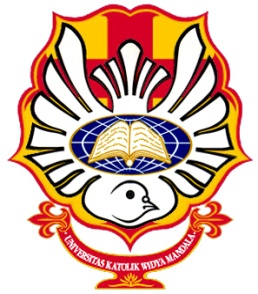 YAYASAN WIDYA MANDALA SURABAYAUNIVERSITAS KATOLIK WIDYA MANDALA SURABAYAJl. Dinoyo 42 – 44 Telp. (031) 5678478,5682211 Fax. 5610818 Surabaya 60265Website : http://www.ukwms.ac.id email : pr-office@ukwms.ac.id  N a m a:Dr. Agnes Utari Widyaningdyah, SE.,M.Si.,Ak.,CA.NIK / NIDN:321.01.0535 / 07-0204-7804Pangkat, golongan, ruang, TMT:Penata / IIIc / 01-11-2018Jabatan Akademik, TMT:Lektor (300 kum) / 01-08-2010Mata Kuliah yang dibina:Unit Kerja:Fakultas Bisnis Universitas Katolik Widya Mandala SurabayaSurabaya, 11 Maset 2019Sekretaris,Ir. Adrianus Rulianto Utomo, MP.NIK. 611.92.0187Ketua Senat Akademik,Prof. Dr. Veronica L.Diptoadi, M.Sc.NIK. 121.74.0027YAYASAN WIDYA MANDALA SURABAYAUNIVERSITAS KATOLIK WIDYA MANDALA SURABAYAJl. Dinoyo 42 – 44 Telp. (031) 5678478,5682211 Fax. 5610818 Surabaya 60265Website : http://www.ukwms.ac.id email : pr-office@ukwms.ac.id  N a m a:Dr. Dian Purnama Sari, SE.,MSA.NIK / NIDN:321.10.0657 / 07-3012-8502Pangkat, golongan ruang, TMT:Penata Muda Tk. I / IIIb / 01-06-2015Jabatan Akademik, TMT:Asisten Ahli (150 kum) / 01-04-2013Mata Kuliah yang dibina:1. Akuntansi Dasar2. Perpajakan 13. Perpajakan 2Unit Kerja:Fakultas Bisnis Universitas Katolik Widya Mandala SurabayaSurabaya, 18 Desember 2018Sekretaris,Ir. Adrianus Rulianto Utomo, MP.NIK. 611.92.0187Ketua Senat Akademik,Prof. Dr. Veronica L.Diptoadi, M.Sc.NIK. 121.74.0027YAYASAN WIDYA MANDALA SURABAYAUNIVERSITAS KATOLIK WIDYA MANDALA SURABAYAJl. Dinoyo 42 – 44 Telp. (031) 5678478,5682211 Fax. 5610818 Surabaya 60265Website : http://www.ukwms.ac.id email : pr-office@ukwms.ac.id  N a m a:Dr. Antonius Jan Wellyan Toni Putro.,SE.,M.Si.NIK / NIDN:311.97.0285 / 07-2101-7201Pangkat, golongan ruang, TMT:Penata Muda / IIIa / 01-01-2012Jabatan Akademik, TMT:Asisten Ahli (100 kum) / 01-01-2001Mata Kuliah yang dibina:1. Manajemen Pemasaran I2. Manajemen Pemasaran II3. Riset Pasar4. Brand & Product ManagementUnit Kerja:Fakultas Bisnis  Universitas Katolik Widya Mandala SurabayaSurabaya, 18 Desember 2018Sekretaris,Ir. Adrianus Rulianto Utomo, MP.NIK. 611.92.0187Ketua Senat Akademik,Prof. Dr. Veronica L.Diptoadi, M.Sc.NIK. 121.74.0027YAYASAN WIDYA MANDALA SURABAYAUNIVERSITAS KATOLIK WIDYA MANDALA SURABAYAJl. Dinoyo 42 – 44 Telp. (031) 5678478,5682211 Fax. 5610818 Surabaya 60265Website : http://www.ukwms.ac.id email : pr-office@ukwms.ac.id  N a m a:Monica Adjeng Erwita, S.Sos.,MM.NIK / NIDN:311.13.0754 / 07-0308-8602Pangkat, golongan ruang, TMT:-Jabatan Akademik, TMT:-Mata Kuliah yang dibina:Komunikasi BisnisDigital MarketingManajemen Pemasaran 1Pengantar ManajemenUnit Kerja:Fakultas Bisnis  Universitas Katolik Widya Mandala SurabayaSurabaya, 18 Desember 2018Sekretaris,Ir. Adrianus Rulianto Utomo, MP.NIK. 611.92.0187Ketua Senat Akademik,Prof. Dr. Veronica L.Diptoadi, M.Sc.NIK. 121.74.0027YAYASAN WIDYA MANDALA SURABAYAUNIVERSITAS KATOLIK WIDYA MANDALA SURABAYAJl. Dinoyo 42 – 44 Telp. (031) 5678478,5682211 Fax. 5610818 Surabaya 60265Website : http://www.ukwms.ac.id email : pr-office@ukwms.ac.id  N a m a:Akhsaniyah, S.Sos.,M.Med.Kom.NIK / NIDN:142.15.0857 / 07-0208-7602Pangkat, golongan ruang, TMT:-Jabatan Akademik, TMT:-Mata Kuliah yang dibina:Pengantar Ilmu PolitikPengantar Ilmu SosiologiPengantar AntropologiPerkembangan Teknologi KomunikasiUnit Kerja:Fakultas Ilmu Komunikasi  Universitas Katolik Widya Mandala SurabayaSurabaya, 18 Desember 2018Sekretaris,Ir. Adrianus Rulianto Utomo, MP.NIK. 611.92.0187Ketua Senat Akademik,Prof. Dr. Veronica L.Diptoadi, M.Sc.NIK. 121.74.0027YAYASAN WIDYA MANDALA SURABAYAUNIVERSITAS KATOLIK WIDYA MANDALA SURABAYAJl. Dinoyo 42 – 44 Telp. (031) 5678478,5682211 Fax. 5610818 Surabaya 60265Website : http://www.ukwms.ac.id email : pr-office@ukwms.ac.id  N a m a:Diana Lestariningsih Antonina, ST.,MT.NIK / NIDN:511.98.0349 / 07-1405-7301Pangkat, golongan ruang, TMT:Penata  / IIIc / 01-01-2011Jabatan Akademik, TMT:Lektor (200 kum) / 01-01-2008Mata Kuliah yang dibina:Rangkaian Listrik 1Elektronika AnalogAnatomi dan Fisiologi4.  Aplikasi Komputer dalam Teknik BiomedikaUnit Kerja:Fakultas Teknik Universitas Katolik Widya Mandala SurabayaSurabaya, 18 Desember 2018Sekretaris,Ir. Adrianus Rulianto Utomo, MP.NIK. 611.92.0187Ketua Senat Akademik,Prof. Dr. Veronica L.Diptoadi, M.Sc.NIK. 121.74.0027YAYASAN WIDYA MANDALA SURABAYAUNIVERSITAS KATOLIK WIDYA MANDALA SURABAYAJl. Dinoyo 42 – 44 Telp. (031) 5678478,5682211 Fax. 5610818 Surabaya 60265Website : http://www.ukwms.ac.id email : pr-office@ukwms.ac.id  N a m a:dr. Silvia Sutandhio, M.Ked.Klin.,Sp.MK.NIK / NIDN:152.13.0753 / 07-3010-8502Pangkat, golongan ruang, TMT:--Jabatan Akademik, TMT:--Mata Kuliah yang dibina:1. Kedokteran Tropik & Infeksi2. Sistem Digestif I3. Sistem Respirasi II4. Sistem Endokrin & Metabolisme IIUnit Kerja:Fakultas KedokteranUniversitas Katolik Widya Mandala SurabayaSurabaya, 18 Desember 2018Sekretaris,Ir. Adrianus Rulianto Utomo, MP.NIK. 611.92.0187Ketua Senat Akademik,Prof. Dr. Veronica L.Diptoadi, M.Sc.NIK. 121.74.0027YAYASAN WIDYA MANDALA SURABAYAUNIVERSITAS KATOLIK WIDYA MANDALA SURABAYAJl. Dinoyo 42 – 44 Telp. (031) 5678478,5682211 Fax. 5610818 Surabaya 60265Website : http://www.ukwms.ac.id email : pr-office@ukwms.ac.id  N a m a:Dr. dr. Bernadette Dian Novita Dewi, M.ked.NIK / NIDN:152.12.0731 / 07-0511-7803Pangkat, golongan ruang, TMT:Penata Tk. I / IIIb / 01-1-2018Jabatan Akademik, TMT:Asisten Ahli (150 kum) / 01-11-2011Mata Kuliah yang dibina:1. Dasar Diagnostik & Terapi2. Kedokteran Tropis & Infeksi3. Sistem Kardiovaskular I4. Farmakologi KlinikUnit Kerja:Fakultas Kedokteran Universitas Katolik Widya Mandala SurabayaSurabaya, 8 Juni 2018Sekretaris,Ir. Adrianus Rulianto Utomo, MP.NIK. 611.92.0187Ketua Senat Akademik,Prof. Dr. Veronica L.Diptoadi, M.Sc.NIK. 121.74.0027YAYASAN WIDYA MANDALA SURABAYAUNIVERSITAS KATOLIK WIDYA MANDALA SURABAYAJl. Dinoyo 42 – 44 Telp. (031) 5678478,5682211 Fax. 5610818 Surabaya 60265Website : http://www.ukwms.ac.id email : pr-office@ukwms.ac.id  N a m a:Dr. Srianta, S.TP.,MP.NIK / NIDN:611.00.0429 / 07-2601-7402Pangkat, golongan ruang, TMT:Penata / III/c / 1 Januari 2011Jabatan Akademik, TMT:Lektor  (200 kum) / 1 Juli 2007Mata Kuliah yang dibina:1. Analisa Pangan2. Mikrobiologi Industri Pangan3. Keamanan Pangan4. Teknologi Pengolahan MinumanUnit Kerja:Fakultas Teknologi Pertanian  Universitas Katolik Widya Mandala SurabayaSurabaya, 8 Juni 2018Sekretaris,Ir. Adrianus Rulianto Utomo, MP.NIK. 611.92.0187Ketua Senat Akademik,Prof. Dr. Veronica L.Diptoadi, M.Sc.NIK. 121.74.0027YAYASAN WIDYA MANDALA SURABAYAUNIVERSITAS KATOLIK WIDYA MANDALA SURABAYAJl. Dinoyo 42 – 44 Telp. (031) 5678478,5682211 Fax. 5610818 Surabaya 60265Website : http://www.ukwms.ac.id email : pr-office@ukwms.ac.id  N a m a:Radenrara Puruwita Wardani, SE.,MA.,Ak.,CA.,CPA.NIK / NIDN:321.12.0723 / 07-2710-7805Pangkat, golongan ruang, TMT:Penata Muda Tk. I/ IIIb / 01-05-2015Jabatan Akademik, TMT:Asisten Ahli (150 kum) / 01-10-2014Mata Kuliah yang dibina:1. Akuntansi Keuangan Dasar     2. Akuntansi Keduangan Menengah I3. Pengauditan 14. Pengauditan 2Unit Kerja:Fakultas Bisnis Universitas Katolik Widya Mandala SurabayaSurabaya, 18 Desember 2018Sekretaris,Ir. Adrianus Rulianto Utomo, MP.NIK. 611.92.0187Ketua Senat Akademik,Prof. Dr. Veronica L.Diptoadi, M.Sc.NIK. 121.74.0027